RYS.NR 14Regał niski stojący 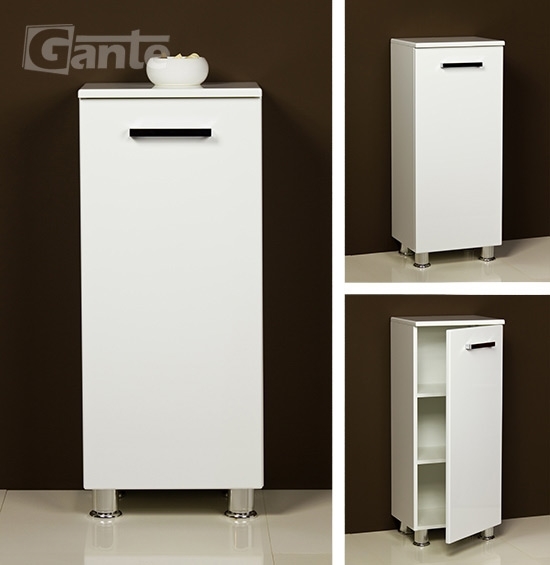 Wymiary szafki:Wysokość 89 cmSzerokość 40 cmGłębokość 31,5 cm